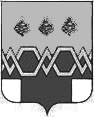 А Д М И Н И С Т Р А Ц И Я                 М А К С А Т И Х И Н С К О Г О   М У Н И Ц И П А Л Ь Н О Г О  О К Р У Г А                 Т В Е Р С К О Й  О Б Л А С Т ИП О С Т А Н О В Л Е Н И ЕОт  05.02.2024                                                                                                                     № 95-паОб определении помещений для проведения агитационных публичных мероприятий при проведении выборов Президента Российской Федерации зарегистрированными кандидатами, их доверенными лицами, представителями политических партий, выдвинувших зарегистрированных кандидатов В соответствии с пунктами 3, 5 статьи 54 Федерального закона 19-ФЗ от 10.01.2003 г. «О выборах Президента Российской Федерации», администрация Максатихинского муниципального округаПОСТАНОВЛЯЕТ:1. Определить помещения, находящиеся в муниципальной собственности Максатихинского муниципального округа,  для проведения агитационных публичных мероприятий (встреч с избирателями) при проведении выборов Президента Российской Федерации  зарегистрированными кандидатами, их доверенными лицами, представителями политических партий, выдвинувших зарегистрированных кандидатов, согласно приложению № 1 к настоящему постановлению. 2. Направить настоящее постановление в территориальную избирательную комиссию Максатихинского района.3. Контроль над исполнением данного постановления оставляю за собой.4. Постановление вступает в силу с момента его подписания.Глава Максатихинского муниципального округаТверской области                                                                                                     М.В. ХовановПриложение № 1к постановлению  администрации Максатихинского района Тверской областиот 05.02.2024  № 95-паПеречень помещений, находящихся в муниципальной собственности Максатихинского муниципального округа, для проведения агитационных публичных мероприятий при проведении выборов Президента Российской Федерации  зарегистрированными кандидатами, их доверенными лицами, представителями политических партий, выдвинувших зарегистрированных кандидатов- читальный зал МКУК «Максатихинская  централизованная библиотечная система» (Максатихинский муниципальный округ, пгт.  Максатиха, ул. 40 лет Октября, д. 4)- Рыбинский сельский Дом культуры (Максатихинский муниципальный округ, с. Рыбинское-Заручье, д. 40-а)- Ручковский сельский Дом культуры (Максатихинский муниципальный округ, д. Ручки, д. 103)- Селецкий сельский Дом культуры (Максатихинский муниципальный округ, село Сельцы)- Буденовский сельский Дом культуры (Максатихинский муниципальный округ, д. Буденовка, д. 67)- Зареченский сельский Дом культуры (Максатихинский муниципальный округ, х. Заречье, д. 2а)- Сидорковский сельский Дом культуры  (Максатихинский муниципальный округ, д. Сидорково, д. 4а)- Райковский сельский Дом культуры (Максатихинский муниципальный округ, д. Райково, ул. Центральная,  д. 1)- Ключевской сельский Дом культуры (Максатихинский муниципальный округ, д. Ключевая, д. 54)- Малышевский сельский Дом культуры (Максатихинский муниципальный округ, п. Малышево, ул. Центральная д. 4)- Кистутовский сельский Дом культуры (Максатихинский муниципальный округ, д. Кистутово)- Каменский сельский Дом культуры (Максатихинский муниципальный округ, д. Каменка, ул. Центральная д. 11)- Труженицкий сельский Дом культуры (Максатихинский муниципальный округ, п. Труженик, ул. Победы, д. 42)